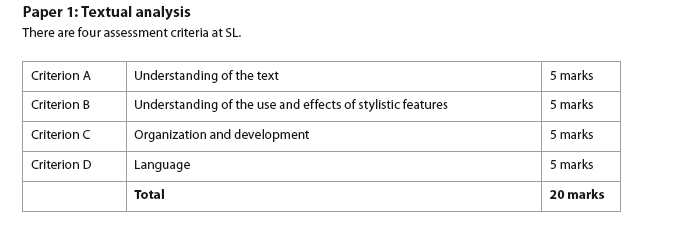 Criterion A: Understanding of TextTo what extent does the analysis show an understanding of the text, its type and purpose, as well as its possible contexts (for example, cultural, temporal, relation to audience)?Are the comments supported by references to the text?Criterion B: Understanding of the use and effects of stylistic featuresTo what extent does the analysis show awareness of how the stylistic features of the text, such as language, structure, tone, technique and style, are used to construct meaning?  To what extent does the analysis show understanding of the effects of stylistic features (including the features of visual texts) on the reader?Criterion C:  Organisation and developmentHow well organized and coherent is the analysis?How well is the argument of the response developed?Criterion D: LanguageHow clear, varied and accurate is the language?How appropriate is the choice of register, style and terminology? (‘Register’ refers, in this context, to the student’s use of elements such as vocabulary, tone, sentence structure and terminology appropriate to the task.)MarksLevel Descriptor0The work does not reach a standard described by the descriptors1Little understanding of the text and context; comments are not supported by references to the text.2Some understanding of the text and context; comments are sometimes supported by references to the text.3Adequate understanding of the text and context; comments are mostly supported by references to the text.4Good understanding of the text and context; comments are consistently supported by references to the text.5Very good understanding of the text and context; perceptive comments are supported by consistently well-chosen references to the text.MarksLevel Descriptor0The work does not reach a standard described by the descriptors1Little awareness or understanding of the use of stylistic devices2Some awareness and understanding of the use of stylistic devices3Adequate awareness of the use of stylistic devices, with some understanding of their effects4Good awareness of the use of stylistic devices, with adequate understanding of their effects5Very good awareness of the use of stylistic devices, with good understanding of their effectsMarksLevel Descriptor0The work does not reach a standard described by the descriptors1Little organization is apparent, with reliance on paraphrase and summary rather than analysis2Some organization is apparent; the analysis has some coherence but may contain elements of paraphrase, summary and simple explanation. There is little development of the argument. 3Adequately organized in a generally coherent manner. There is some development of the argument. 4Well organized and mostly coherent analysis. The argument is adequately developed. 5Effectively organized and coherent analysis. The argument is well developed. MarksLevel Descriptor0The work does not reach a standard described by the descriptors1Language is rarely clear and appropriate; there are many errors in grammar, vocabulary and sentence construction and little sense of register and style2Language is sometimes clear and carefully chosen; grammar, vocabulary and sentence construction are fairly accurate, although errors and inconsistencies are apparent; the register and style are to some extent appropriate to the task. 3Language is clear and carefully chosen with an adequate degree of accuracy in grammar, vocabulary and sentence construction despite some lapses; register and style are mostly appropriate to the task.4Language is clear and carefully chosen with a good degree of accuracy in grammar, vocabulary and sentence construction; register and style are consistently appropriate to the task.5Language is very clear, effective, carefully chosen and precise, with a high degree of accuracy in grammar, vocabulary and sentence construction; register and style are effective and appropriate to the task.